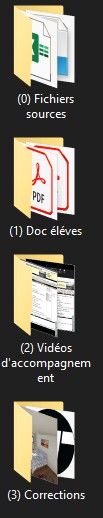 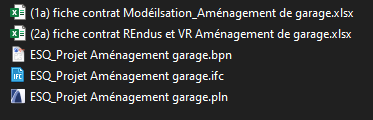 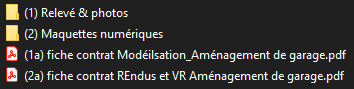 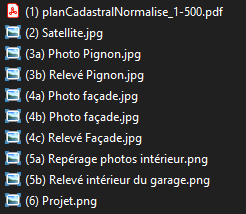 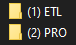 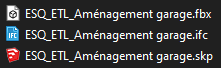 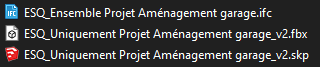 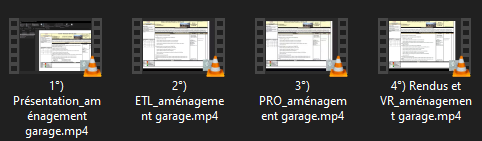 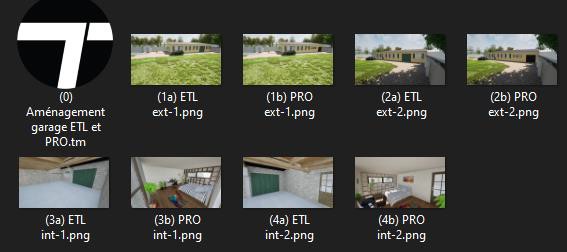 Fichiers natifs pour les fiches contrat et la modélisation de la maquette numérique sous archicad 24La fiche contrat (1a) concerne la modélisation faite auparavant par les élèves mais elle n’est pas obligatoireLe fichier .tm de correction est en version 2020.2, il regroupe l’ensemble des manipulations réalisées durant les vidéosCommandes/outils2°) Vidéo ETL3°) Vidéo PRO4°) Vidéo rendus et VRParamètres de navigation00:00:10 à 00:00:55Import de maquette en .fbx ou .skp00:00:55 à 00:02:2000:05:40 à 00:06:4800:07:55 à 00:09:00Présentation des menus00:02:20 à 00:05:00Texturer bâtiments extérieurs00:05:00 à 00:13:0600:14:21 à 00:16:5000:22:30 à 00:25:2500:06:48 à 00:07:55Géolocaliser00:13:06 à 00:13:42Modifier Horizon00:13:42 à 00:14:21Texturer aménagement extérieur00:13:42 à 00:14:2100:39:45 à 00:42:40Sculpter terrain00:16:50 à 00:19:2000:46:10 à 00:47:15Modifier texture00:19: 20 à 00:22:30Peindre la végétation00:25:25 à 00:26:3000:29:30 à 00:32:1000:47:20 à 00:48:2300:49:50 à 00:51:28Répandre la végétation00:26:30 à 00:27:00Insérer et modifier objet de bibliothèque00:27:00 à 00:29:3000:36:09 à 00:39:4500:48:23 à 00:49:50Copier Dupliquer objet de bibliothèque00:32:10 à 00:33:40Utilisation des conteneurs00:33:40 à 00:35:0000:52:57 à 00:55:0000:01:40 à 00:04:36Utilisation des decals (placage de textures objets)00:42:40 à 00:45:45Créer des états de scènes (2020.2) /phases00:51:28 à 00:52:5700:06:55 à 00:07:15Créer des sections00:09:10 à 00:10:40Animer l’intérieur avec texture, objet et personnages00:10:40 à 00:21:1100:22:10 à 00:25:04Création de porte animée (2020.2)00:21:11 à 00:22:10Utilisation de formes « primitives » (ex pour miroir)00:25:04 à 00:26:42Préparation de vues pour sorties images full HD00:33:00 à 00:08:44Export d’images full HD (2K)00:08:44 à 00:10:17Export en 4K ou personnalisé00:10:17 à 00:10:40Visite en VR00:11:35 à 00:15:23